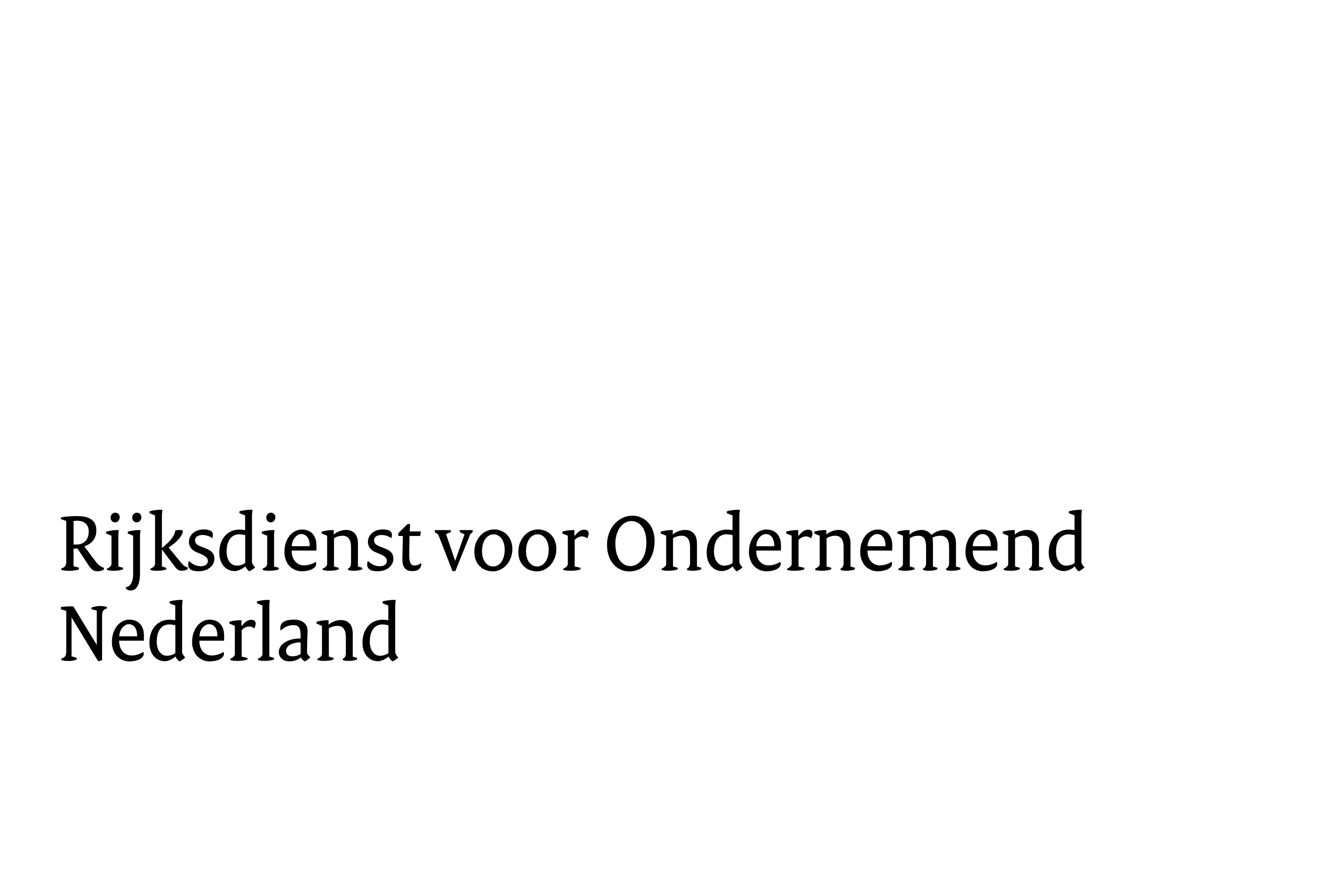 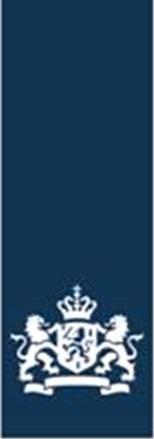 EindverslagOnderzoeken en ontwikkelen van innovaties voor stalsystemenIs uw innovatieproject afgelopen? Dan maakt u een eindverslag. U mailt het eindverslag en de andere verplichte stukken binnen 13 weken na het einde van uw project naar e-innovatie@rvo.nl. Het eindverslag is een verplichte bijlage bij uw vaststellingsaanvraag. 1. Gegevens project
Projectnummer			…………………………………………………………………………………………………Projecttitel				…………………………………………………………………………………………………Penvoerder en medeaanvragers	…………………………………………………………………………………………………
Projectperiode			van dd-mm-jjjj tot en met dd-mm-jjjj1	1 U krijgt subsidie voor de kosten die u tijdens de looptijd van uw project maakt. De einddatum van uw project kunt u alleen wijzigen tijdens de looptijd van uw project, niet meer erna. 
2. Inhoudelijk eindverslag

Samenvatting
Geef in max. 500 woorden een samenvatting van uw project.WerkwijzeHoe bent u te werk gegaan? Hoe was de samenwerking tussen de deelnemers? En hoe bewaakte u de voortgang?. Is tijdens het project de werkwijze verandert? Geef hier ook aan tegen welke problemen (zowel technisch als organisatorisch) u bent aangelopen en hoe deze zijn opgelost. 
Uitvoering maatregelen per veehouderij U ontwikkelde en onderzocht in uw stalsysteem een aantal technische of management maatregelen. Heeft u technische maatregelen ontwikkeld? Geef dan een algemene en technische beschrijving van de installaties. Heeft u een managementmaatregel ontwikkeld? Noem dan de protocollen en voeg logboeken als bijlagen toe. Resultaten emissiereductie per veehouderijGeef per veehouderijlocatie aan wat de emissiereductie is die door de onderzoeksorganisatie is vastgesteld. Is er een verschil tussen de door u vooraf ingeschatte emissiereductie en de door de onderzoekorganisatie gemeten emissiereductie? Geef dan een toelichting waarom u denkt dat dit verschil is opgetreden. Voeg het meetrapport toe als bijlage.Uitvoering maatregelen dierenwelzijn en brandveiligheid per veehouderijGeef per veehouderijlocatie aan welke maatregelen u heeft genomen om dierenwelzijn en brandveiligheid te verbeteren. Resultaten onderzoeksvragenU heeft in uw projectplan verschillende onderzoeksvragen opgenomen. Geef in de toelichting aan wat de resultaten van deze onderzoeken zijn. Heeft u rapporten of verslagen (laten) opstellen? Voeg deze dan toe als bijlage bij de vaststellingsaanvraag. Kennisverspreiding Geef in de toelichting aan hoe u heeft gecommuniceerd over het project. Geef bijvoorbeeld de link naar webpagina’s of informatie over open dagen.
Overige subsidies per deelnemer Heeft u voor uw project nog andere subsidies ontvangen:0 Ja0 NeeZo ja, licht toe welke subsidies dit zijn.

Conclusies en aanbevelingenWat zijn de belangrijkste conclusies van dit project. Heeft u ook nog aanbevelingen voor andere (veehouderij)ondernemingen of voor RVO?4. Wijzigingen in uitvoering of kosten
Heeft u het project anders uitgevoerd dan in het projectplan staat? Zo ja, wat heeft u anders gedaan en waarom?
Zit er verschil tussen het begrotingsplan en de werkelijk gemaakte kosten? Zo ja, wat zijn de werkelijke kosten en waarom is er een verschil?


5. Verandering in de productiecapaciteit per veehouderijVoor fase 3 kunt u extra subsidie krijgen als de hygiëne omstandigheden of de normen voor dierenwelzijn verbeteren (artikel 2.2.22 lid 1). Wij toetsen dit op basis van het aantal dierplaatsen.Is de productiecapaciteit van uw veehouderijlocatie toegenomen tijdens uw project?0 Ja0 NeeZo ja, hoeveel is de productiecapaciteit toegenomen?Met ….. %Is de toename van productiecapaciteit het gevolg investering in de maatregelen?0 Ja0 Nee0 NvtZo ja of nee, licht in de toelichting uw antwoord toeEmissie Ingeschatte reductie uit projectplanReductie uit meetrapportToelichting op verschilAmmoniakMethaanGeurfijnstofdierenwelzijnbrandveiligheid